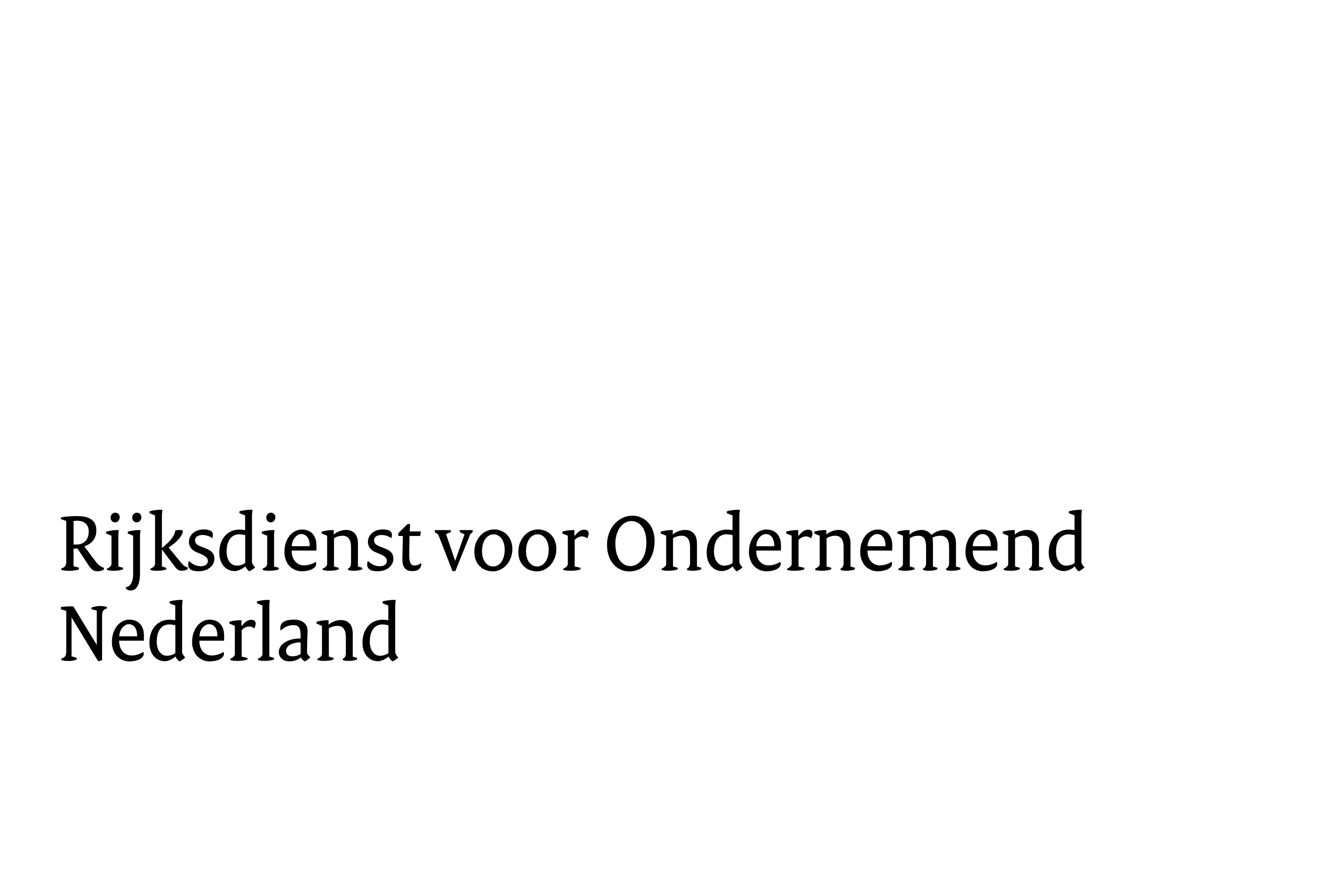 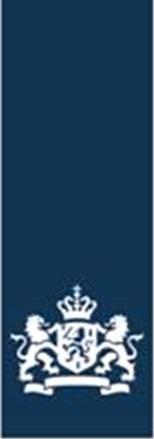 Bijlage I: Verplichtingen De bepalingen en verplichtingen van het Kaderbesluit nationale EZ-subsidies en de Regeling nationale EZ-subsidies titel 3.9 innovatiekredieten zijn op de kredietverlening van toepassing. In het bijzonder zijn de volgende verplichtingen verbonden aan het innovatiekrediet. Bij de subsidiebeschikking opgelegde verplichtingenUitvoering project
Het innovatiekrediet wordt verleend ten behoeve van de in het projectplan beschreven activiteiten. Het projectplan is daarmee bindend geworden in relatie tot het innovatiekrediet. U bent dus verplicht om binnen de termijn van het ontwikkelingsproject de activiteiten daadwerkelijk uit te voeren. Deze zijn klaar op de einddatum die u hebt ingevuld op uw aanvraagformulier.
Toestemming voor wijzigingen
Alle informatie die u bij de aanvraag hebt verstrekt, is meegewogen bij de toekenning. Daarom hebt u voor belangrijke wijzigingen en bepaalde handelingen mijn voorafgaande toestemming nodig. Denk daarbij aan wijzigingen of handelingen, of een voornemen daartoe, betreffende:de begroting en planning van het project, in ieder geval als de verwachte subsidiabele kosten in een rapportageperiode meer dan 25% afwijken van de voor die periode begrote subsidiabele kosten;de financiering van het project;het perspectief op succesvolle afronding en/of commercialisatie van het project;de directe of indirecte zeggenschap in uw onderneming;de (bedrijfs-)economische of financiële positie;de ondernemingsactiviteiten, in het bijzonder het voornemen tot staking, verplaatsing, verkoop of vervreemding daarvan;de vervreemding van in het kader van het project verkregen intellectuele eigendomsrechten.

Twijfelt u of u voor een voorgenomen wijziging of handeling toestemming moet vragen, neem dan contact op met uw adviseur. U kunt toestemming vragen of uw voorgenomen wijziging of handeling melden per e-mail: innovatiekrediet@rvo.nl. Of stuur een brief aan: Rijksdienst voor Ondernemend Nederland, t.a.v. Team innovatiekrediet, Postbus 93144, 2509 AC Den Haag.
Verwerving intellectuele eigendom
U beschikt vrijelijk over de voor de ontwikkeling benodigde kennis, zodat met de toepassing van die kennis geen inbreuk wordt gemaakt op rechten van derden.

In verband met het welslagen van het project, de terugbetaling van het krediet en het ter zekerheid daarvan te vestigen pandrecht, bent u gehouden om gedurende de looptijd van het krediet (dus tot het moment dat het project is afgerond en het krediet en de opgebouwde rente en de vaste opslag volledig zijn terugbetaald):zodra de resultaten van het project daartoe aanleiding geven, het intellectuele eigendom op die resultaten te verwerven, deze intellectuele eigendomsrechten te beschermen en zo mogelijk die rechten op eigen naam te registreren;de verworven intellectuele eigendomsrechten in stand te houden. Daaraan verbonden kosten zijn voor uw eigen rekening;de voor het project aangewende en de tijdens het project opgedane kennis en resultaten in stand te houden en te voorkomen dat deze kennis en resultaten voor derden toegankelijk worden.
Rapportage
Rapportages moet u binnen vier weken na afloop van afgesloten rapportageperiodes indienen. In de subsidiebeschikking leest u wat uw rapportageperiodes zijn.

U rapporteert volgens het model voortgangsrapportage dat beschikbaar is op de website van Rijksdienst voor Ondernemend Nederland. (www.rvo.nl/innovatiekrediet). U geeft in de voortgangsrapportage onder andere altijd aan of er mijlpalen overeenkomstig het projectplan zijn behaald. U dient de rapportage altijd te ondertekenen. Ook geeft u specifiek aan welke opgebouwde kennis, behaalde resultaten en andere activa onder het pandrecht vallen. U ondertekent daarom ook altijd de lijst met beschrijving van de verpande activa die onderdeel is van de rapportage. Onttrekking middelen 
Zolang het krediet nog niet volledig is afgelost, mogen door de aandeelhouders geen middelen aan ONDERNEMING worden onttrokken in de vorm van rentebetalingen en/of aflossingen op (achtergestelde) leningen van aandeelhouders, dividenduitkeringen of andersoortige uitkeringen aan verschaffers van risicodragend vermogen.
Inkomsten uit verkoop van onder het project vallende activa 
Als vóór de vaststelling van het krediet inkomsten worden verkregen uit verkoop of anderszins van een nulserie of prototype, onderdelen hiervan of van andere activa die mede zijn gefinancierd met dit krediet, worden deze inkomsten bij de vaststelling van het krediet in mindering gebracht op de kosten die voor krediet in aanmerking komen. Communicatie over het projectIk verzoek u in publicaties of in andere vormen van communicatie over het project te vermelden dat het project mede gefinancierd is door een innovatiekrediet van het ministerie van Economische Zaken en Klimaat.
Algemene (wettelijke) verplichtingen
Vaststelling van de subsidie
Na afronding van het project (of eerder, als u door omstandigheden eerder het project beëindigt) levert u binnen 13 weken het eindverslag in en vraagt u vaststelling van de subsidie aan. Maak hiervoor gebruik van de ‘Aanvraag vaststelling’ op de website van Rijksdienst voor Ondernemend Nederland (www.rvo.nl/innovatiekrediet). Stuur een controleverklaring van de accountant mee als de totale projectkosten hoger zijn dan € 125.000. Maak hiervoor gebruik van het ‘Model controleverklaring’.
Medewerking controle en evaluatie
Als Rijksdienst voor Ondernemend Nederland een controle wil uitvoeren op uw activiteiten of een evaluatie uitvoert van de effecten van de projecten, bent u verplicht hieraan mee te werken. Een medewerker van Rijksdienst voor Ondernemend Nederland kan daarvoor bij u op bezoek komen. 
Staatssteun 
De subsidie valt onder de Algemene Groepsvrijstellingsverordening van de Europese Unie betreffende staatssteun. De Europese Commissie kan de Minister van Economische Zaken en Klimaat tot tien jaar na de vaststelling opdragen de subsidie terug te vorderen als deze ongeoorloofde staatssteun blijkt te zijn.Bijlage II: Overeenkomst van verpanding			ONDERNEMING:gevestigd te PLAATS:en ingeschreven in het Handelsregister onder nummer:hierna te noemen:  Pandgever, en De Staat der Nederlanden, hierna te noemen:  Pandhouderin aanmerking nemende dat: Pandhouder aan ONDERNEMING. (hierna: Subsidieontvanger) bij brief (zoals aangehecht) met kenmerk: een subsidie in de vorm van krediet heeft verleend op grond van de Regeling nationale EZK- en LNV subsidies, Hoofdstuk 3, Titel 3.9 (innovatiekredieten) voor het project Projecttitel:Projectnummer:Pandhouder op aanvraag van Subsidieontvanger het subsidiebedrag kan verhogen tot maximaal het bedrag dat volgens de Regeling nationale EZK- en LNV subsidies voor het voornoemde project kan worden verkregen;In het hiervoor genoemde besluit tot subsidieverlening en eventuele besluiten tot verhoging van deze subsidie (hierna tezamen: “de Subsidiebeschikking”) is opgenomen dat Subsidieontvanger de verplichting heeft om het subsidiebedrag en de eventuele verhoging hiervan terug te betalen (hierna: “de Subsidie”), inclusief de daarover verschuldigde de rente;In de Subsidiebeschikking en eventuele besluiten tot verhoging is de verplichting opgenomen dat Subsidieontvanger zekerheid dient te stellen voor de nakoming van de verplichting tot terugbetaling van de Subsidie en de daarover verschuldigde rente en vaste opslag.In deze overeenkomst van verpanding (hierna: “Overeenkomst”) de voorwaarden zijn opgenomen waaronder Pandgever zekerheid verstrekt, conform het vereiste in de Subsidiebeschikking, in de vorm van een eerste pandrecht ten gunste van Pandhouder.verklaren te zijn overeengekomen als volgt:Object van pandrechtTot zekerheid voor de nakoming van al zijn huidige en toekomstige verplichtingen tot terugbetaling van de verstrekte Subsidie en de daarover verschuldigde rente en vaste opslag verpandt Pandgever hierbij aan Pandhouder, met een pandrecht eerste in rang en voor zover nodig bij voorbaat, de navolgende materiële en immateriële activa van de Pandgever, gelijk Pandhouder hierbij deze als pand aanvaardt van Pandgever:a. de activa die in bijlage IV bij de Subsidiebeschikking worden aangeduid;

b. de activa die na het moment van ontvangst van de Subsidie in het kader van het project (zie projectplan, projectbegroting en businessplan) ontstaan of zijn ontstaan, waaronder de op de activalijsten opgenomen activa;

c. de immateriële activa, waaronder uitdrukkelijk ook rechten van intellectuele eigendom, waarbij voor de ontwikkeling of totstandkoming daarvan gebruik is gemaakt van de activa zoals beschreven in artikel 1 sub a en b.De in artikel 1 sub a-c omschreven activa gezamenlijk dan wel een combinatie daarvan worden hierna aangeduid als “Activa”. Beschikkingsbevoegdheid tot verpandingPandgever verklaart bevoegd te zijn tot het verpanden van de in artikel 1 omschreven Activa.Verplichting tot actualisering object van pandrechtPandgever, en indien Pandgever en Subsidieontvanger niet dezelfde zijn Pandgever en Subsidieontvanger, moet(en) minimaal eenmaal per jaar, middels activalijsten conform bijlage IV bij de Subsidiebeschikking, kenbaar maken welke Activa onder het pandrecht vallen. Voorafgaande schriftelijke instemming PandhouderPandgever zal behoudens voorafgaande schriftelijke toestemming van Pandhouder (a) de verpande Activa niet overdragen, vervreemden, verhuren, uitlenen of in licentie geven aan derden, en (b) geen (opvolgende) zekerheidsrechten of andere beperkte rechten verlenen op de in pand te geven Activa. Evenmin is Pandgever bevoegd om de verpande Activa, anders dan ter noodzakelijk onderhoud of herstel of in het kader van de normale bedrijfsuitoefening, buiten zijn bedrijf te brengen, behoudens voorafgaande schriftelijke toestemming van Pandhouder.Aanspraken van derden Bij aanspraken of beslagen van derden op de verpande Activa is Pandgever verplicht alle maatregelen te treffen, welke tot behoud van de rechten van Pandhouder noodzakelijk zijn. Pandhouder kan desgewenst ook zelf tot het treffen van maatregelen overgaan of doen overgaan.Parate Executie  In geval Pandgever in verzuim is gekomen met betrekking tot de verplichting tot terugbetaling van de verstrekte Subsidie en/of daarover verschuldigde rente en vaste opslag, is Pandhouder bevoegd om de verpande Activa te gelde te maken op een door de wet toegestane wijze (ook die bedoeld in artikel 3:251 lid 1 Burgerlijk Wetboek) en de opbrengst in mindering te brengen op de verplichtingen van Pandgever.  Indien, nadat Pandhouder zich op de opbrengst heeft verhaald, een nog aan Pandgever toekomend overschot resteert, is Pandhouder gerechtigd dit overschot onder zich te houden, totdat vaststaat dat Pandhouder geen vorderingen meer heeft of zal verkrijgen op Pandgever.  Pandhouder is gerechtigd de vordering die Pandgever ter zake van het overschot als bedoeld in lid 2 op Pandhouder mocht hebben, te verrekenen met al hetgeen Pandhouder toekomt ter zake van de verplichtingen van Pandgever. Pandgever geeft hierbij voorts de vordering ter zake van dit overschot reeds nu voor alsdan aan Pandhouder in pand tot zekerheid voor de nakoming van alle verplichtingen van Pandgever jegens Pandhouder, welk pandrecht door Pandhouder wordt aanvaard. Deze Overeenkomst strekt tot mededeling van het pandrecht.  Pandgever verleent Pandhouder door het aangaan van deze Overeenkomst, onherroepelijk en onvoorwaardelijk volmacht voor het verrichten van alle rechtshandelingen strekkende tot nakoming van elke verplichting die uit de deze Overeenkomst voortvloeit, onverminderd de gehoudenheid van de Pandgever om de betreffende verplichting zelf na te komenAfgifte verpande activa Pandgever verklaart dat hij op eerste verzoek van Pandhouder de verpande Activa aan hem zal afgeven.Registratie van het pandrecht op intellectuele eigendomsrechtenPandgever zal direct na totstandkoming van deze Overeenkomst het pandrecht op octrooiaanvragen en octrooien, welke bij Octrooicentrum Nederland lopen, daar laten registreren.Pandgever zal direct na de indiening van nieuwe octrooiaanvragen bij Octrooicentrum Nederland het pandrecht daar laten registreren.Pandgever zal direct na validatie van een Europees octrooi bij Octrooicentrum Nederland overeenkomstig art. 52 ROW 1995 het pandrecht daar laten registreren.Pandgever verklaart dat hij op eerste verzoek van Pandhouder het pandrecht op in het buitenland lopende octrooiaanvragen en/of octrooien direct zal laten registreren in de desbetreffende registers.Pandgever verklaart dat hij op eerste verzoek van Pandhouder het pandrecht op de bij het Beneluxbureau voor de Intellectuele Eigendom, bij het EUIPO of in het buitenland geregistreerde merk- en/of modelrechten direct zal laten registreren in de desbetreffende registers.De kosten van voormelde registraties van het pandrecht zijn voor Pandgever.Het bewijs van voormelde registraties van het pandrecht moet steeds onmiddellijk na de registratie door de Pandgever aan de Pandhouder worden verstrekt.KostenAlle kosten die uit deze Overeenkomst of de uitvoering daarvan voortvloeien, de gerechtelijke en buitengerechtelijke kosten daaronder begrepen, onverschillig of deze tegenover Pandgever, Pandhouder of tegenover derden zijn gemaakt, komen voor rekening van Pandgever.Verval pandrechtHet pandrecht vervalt, indien naar het oordeel van Pandhouder, Pandgever  aan zijn verplichtingen tot terugbetaling van de verstrekte Subsidie en daarover verschuldigde rente heeft voldaan.Informatieplicht bij aanstaande insolventiePandgever is gehouden om Pandhouder terstond te informeren, indien surseance van betaling is of zal worden aangevraagd of faillissement van haar vennootschap dreigt, is aangevraagd of is uitgesproken of indien enig beslag op de verpande Activa wordt gelegd.Forumkeuze en rechtskeuzeAlle geschillen welke tussen partijen mochten ontstaan, naar aanleiding van de onderhavige Overeenkomst dan wel van nadere overeenkomsten die daarvan het gevolg mochten zijn zullen uitsluitend worden voorgelegd aan de bevoegde Rechter in Den Haag. Op de Overeenkomst is Nederlands recht van toepassing. Aldus opgemaakt en overeengekomen in tweevoud,PandhouderDe Staat der Nederlanden, in deze rechtsgeldig vertegenwoordigd door de minister van Economische Zaken en Klimaat,namens deze:Rijksdienst voor Ondernemend NederlandDen Haag, d.d. PandgeverOnderneming:Plaats , d.d. Naam:Handtekening:Bijlage III: Beschrijving van activa	Bijlage IV: Borgstelling financiële verplichtingen	(Er wordt per aanvraag bepaald of er een financiële borgstelling moet worden afgegeven)	1a.[naam borg], gevestigd te […], hierbij (in)direct rechtsgeldig vertegenwoordigd door [naam bestuurder] en ingeschreven in het Handelsregister onder nummer [KVK-nummer, naam borg], 1b.[naam borg], gevestigd te […], hierbij (in)direct rechtsgeldig vertegenwoordigd door [naam bestuurder] en ingeschreven in het Handelsregister onder nummer [KVK-nummer, naam borg], 1c.[naam borg], gevestigd te […], hierbij (in)direct rechtsgeldig vertegenwoordigd door [naam bestuurder] en ingeschreven in het Handelsregister onder nummer [KVK-nummer, naam borg], hierna ieder afzonderlijk te noemen: Borg2. De Staat der Nederlanden (staatssecretaris van Economische Zaken en Klimaat, Rijksdienst voor Ondernemend Nederland), gevestigd te Den Haag, hierna te noemen: de Staatin aanmerking nemende dat de staatssecretaris van Economische Zaken en Klimaat bij brief met kenmerk «SENTERKENMERK», aan «AANVRAGER_NAAM» (hierna: “Subsidieontvanger”) een subsidie in de vorm van krediet heeft verleend ter grootte van maximaal € «DOSSIER_GECOMMITTEERD» op grond van de Regeling nationale EZ-subsidies, hoofdstuk 3, titel 9 (innovatiekredieten), hierna te noemen: Regeling, voor het project “«DOSSIER_TITEL»”, projectnummer: «DOSSIER_REFERENTIE» (de “Subsidie”);de Subsidie van het project dient te worden terugbetaald, tenzij daarvoor ontheffing is verleend;een vereiste voor de subsidieverlening onder meer is dat de Borg zich borg stelt: [De van toepassing zijnde argumentatie invullen:]a- voor de nakoming van de volgende toegezegde financiering aan de Subsidieontvanger: (specificatie toegezegde financiering, liquiditeitsgarantie etc.)én b-voor de betaling van alle bedragen die Subsidieontvanger aan de Staat verschuldigd is uit hoofde van de Subsidie,  of aan de Staat verschuldigd kan worden uit hoofde van terugbetaling van de Subsidie  bij afronding van het project, bij terugvordering van de Subsidie, bij vaststelling van de Subsidie op nihil of anderszins;  (“a” en ”b” hierna gezamenlijk te noemen: “Financiële Verplichtingen”);óf, als “a” niet van toepassing is, (hierna te noemen : “Financiële Verplichtingen”);Naam Borg 1a De van toepassing zijnde argumentatie invullen  (betrokkenheid bij uitvoering en/of commercialisatie project, relevante zakelijke relatie en/of verbinding met Subsidieontvanger en/of andere Borgen)Naam Borg 1b De van toepassing zijnde argumentatie invullen  (betrokkenheid bij uitvoering en/of commercialisatie project, relevante zakelijke relatie en/of verbinding met Subsidieontvanger en/of andere Borgen)Naam Borg 1c De van toepassing zijnde argumentatie invullen  (betrokkenheid bij uitvoering en/of commercialisatie project, relevante zakelijke relatie en/of verbinding met Subsidieontvanger en/of andere Borgen)Etc.Verklaren te zijn overeengekomen:Door ondertekening verklaart iedere Borg, dat hij zich hoofdelijk borg stelt voor de nakoming door Subsidieontvanger van de uit de subsidieverstrekking voor project “«DOSSIER_TITEL»”, projectnummer: «DOSSIER_REFERENTIE» (de “Subsidie”), voortvloeiende hierboven omschreven Financiële  Verplichtingen. Borg verklaart kennis te hebben genomen van de beschikking tot subsidieverlening, de Regeling en het Kaderbesluit nationale EZ-subsidies.Door ondertekening verklaart Borg dat hij bevoegd is deze borgstelling aan te gaan en dat hij alle benodigde goedkeuringen daarvoor heeft verkregen.De minister van Economische Zaken en Klimaat is bevoegd om ter zake van de subsidieverstrekking bestaande of nog te verstrekken zekerheden geheel of gedeeltelijk prijs te geven, zonder dat de borg daaraan enig recht kan ontlenen om zich van zijn borgtocht geheel of gedeeltelijk ontslagen te achten. De minister van Economische Zaken en Klimaat is voorts niet verplicht om de bestaande of nog te verstrekken zekerheden eerst uit te winnen, alvorens de Borg aan te spreken. Borg verklaart hierbij dat overeenkomstig zijn statutaire doelomschrijving hij economisch belang heeft bij de economische activiteiten van Subsidieontvanger.Borg stelt al zijn vorderingen op Subsidieontvanger die kunnen ontstaan als gevolg van deze borgstelling achter ten aanzien van de vorderingen van de Staat op Subsidieontvanger, en zal deze niet verrekenen.Alle geschillen welke tussen partijen mochten ontstaan, naar aanleiding van de onderhavige overeenkomst dan wel van nadere overeenkomsten die daarvan het gevolg mochten zijn zullen uitsluitend worden voorgelegd aan de bevoegde Rechter in Den Haag. De staatssecretaris van Economische Zaken en Klimaat,namens deze:Voor akkoord:Naam borg 1a												Plaats, d.d.Handtekening: 											 Naam:Naam borg 1b												Plaats, d.d.Handtekening: 											 Naam:Naam borg 1c												Plaats, d.d.Handtekening: 											 Naam:                         1Algemene gegevensAlgemene gegevensVul hiernaast de datum, projectnaam en projectnummer in.In aansluiting op de overeenkomst van verpanding, ter zekerheidstelling van terugbetaling van de Subsidie en de daarover verschuldigde rente voor het project en de Subsidiebeschikking op grond waarvan Pandgever jegens Pandhouder verplicht is de na te melden zekerheden aan Pandgever te verschaffen, verpandt Pandgever bij deze aan Pandhouder, gelijk Pandhouder bij deze als pand aanvaardt van Pandgever, ten minste, maar niet uitsluitend, de hieronder genoemde activa. Bij iedere rapportage of jaarlijks, als de voortgangsrapportages een groter tijdvak dan een jaar bestaat, dient Pandgever dit document te actualiseren vanaf het begin van het project en ondertekend aan Pandhouder toe te sturen. Pandgever dient daarbij te vermelden of Pandgever eigenaar is van de desbetreffende activa.Datum overeenkomst van verpanding (hiervan is een akte opgemaakt)Datum overeenkomst van verpanding (hiervan is een akte opgemaakt)Vul hiernaast de datum, projectnaam en projectnummer in.In aansluiting op de overeenkomst van verpanding, ter zekerheidstelling van terugbetaling van de Subsidie en de daarover verschuldigde rente voor het project en de Subsidiebeschikking op grond waarvan Pandgever jegens Pandhouder verplicht is de na te melden zekerheden aan Pandgever te verschaffen, verpandt Pandgever bij deze aan Pandhouder, gelijk Pandhouder bij deze als pand aanvaardt van Pandgever, ten minste, maar niet uitsluitend, de hieronder genoemde activa. Bij iedere rapportage of jaarlijks, als de voortgangsrapportages een groter tijdvak dan een jaar bestaat, dient Pandgever dit document te actualiseren vanaf het begin van het project en ondertekend aan Pandhouder toe te sturen. Pandgever dient daarbij te vermelden of Pandgever eigenaar is van de desbetreffende activa.Vul hiernaast de datum, projectnaam en projectnummer in.In aansluiting op de overeenkomst van verpanding, ter zekerheidstelling van terugbetaling van de Subsidie en de daarover verschuldigde rente voor het project en de Subsidiebeschikking op grond waarvan Pandgever jegens Pandhouder verplicht is de na te melden zekerheden aan Pandgever te verschaffen, verpandt Pandgever bij deze aan Pandhouder, gelijk Pandhouder bij deze als pand aanvaardt van Pandgever, ten minste, maar niet uitsluitend, de hieronder genoemde activa. Bij iedere rapportage of jaarlijks, als de voortgangsrapportages een groter tijdvak dan een jaar bestaat, dient Pandgever dit document te actualiseren vanaf het begin van het project en ondertekend aan Pandhouder toe te sturen. Pandgever dient daarbij te vermelden of Pandgever eigenaar is van de desbetreffende activa.ProjectnaamVul hiernaast de datum, projectnaam en projectnummer in.In aansluiting op de overeenkomst van verpanding, ter zekerheidstelling van terugbetaling van de Subsidie en de daarover verschuldigde rente voor het project en de Subsidiebeschikking op grond waarvan Pandgever jegens Pandhouder verplicht is de na te melden zekerheden aan Pandgever te verschaffen, verpandt Pandgever bij deze aan Pandhouder, gelijk Pandhouder bij deze als pand aanvaardt van Pandgever, ten minste, maar niet uitsluitend, de hieronder genoemde activa. Bij iedere rapportage of jaarlijks, als de voortgangsrapportages een groter tijdvak dan een jaar bestaat, dient Pandgever dit document te actualiseren vanaf het begin van het project en ondertekend aan Pandhouder toe te sturen. Pandgever dient daarbij te vermelden of Pandgever eigenaar is van de desbetreffende activa.Vul hiernaast de datum, projectnaam en projectnummer in.In aansluiting op de overeenkomst van verpanding, ter zekerheidstelling van terugbetaling van de Subsidie en de daarover verschuldigde rente voor het project en de Subsidiebeschikking op grond waarvan Pandgever jegens Pandhouder verplicht is de na te melden zekerheden aan Pandgever te verschaffen, verpandt Pandgever bij deze aan Pandhouder, gelijk Pandhouder bij deze als pand aanvaardt van Pandgever, ten minste, maar niet uitsluitend, de hieronder genoemde activa. Bij iedere rapportage of jaarlijks, als de voortgangsrapportages een groter tijdvak dan een jaar bestaat, dient Pandgever dit document te actualiseren vanaf het begin van het project en ondertekend aan Pandhouder toe te sturen. Pandgever dient daarbij te vermelden of Pandgever eigenaar is van de desbetreffende activa.Projectnummer Projectnummer Vul hiernaast de datum, projectnaam en projectnummer in.In aansluiting op de overeenkomst van verpanding, ter zekerheidstelling van terugbetaling van de Subsidie en de daarover verschuldigde rente voor het project en de Subsidiebeschikking op grond waarvan Pandgever jegens Pandhouder verplicht is de na te melden zekerheden aan Pandgever te verschaffen, verpandt Pandgever bij deze aan Pandhouder, gelijk Pandhouder bij deze als pand aanvaardt van Pandgever, ten minste, maar niet uitsluitend, de hieronder genoemde activa. Bij iedere rapportage of jaarlijks, als de voortgangsrapportages een groter tijdvak dan een jaar bestaat, dient Pandgever dit document te actualiseren vanaf het begin van het project en ondertekend aan Pandhouder toe te sturen. Pandgever dient daarbij te vermelden of Pandgever eigenaar is van de desbetreffende activa.Vul hiernaast de datum, projectnaam en projectnummer in.In aansluiting op de overeenkomst van verpanding, ter zekerheidstelling van terugbetaling van de Subsidie en de daarover verschuldigde rente voor het project en de Subsidiebeschikking op grond waarvan Pandgever jegens Pandhouder verplicht is de na te melden zekerheden aan Pandgever te verschaffen, verpandt Pandgever bij deze aan Pandhouder, gelijk Pandhouder bij deze als pand aanvaardt van Pandgever, ten minste, maar niet uitsluitend, de hieronder genoemde activa. Bij iedere rapportage of jaarlijks, als de voortgangsrapportages een groter tijdvak dan een jaar bestaat, dient Pandgever dit document te actualiseren vanaf het begin van het project en ondertekend aan Pandhouder toe te sturen. Pandgever dient daarbij te vermelden of Pandgever eigenaar is van de desbetreffende activa.Vul hiernaast de datum, projectnaam en projectnummer in.In aansluiting op de overeenkomst van verpanding, ter zekerheidstelling van terugbetaling van de Subsidie en de daarover verschuldigde rente voor het project en de Subsidiebeschikking op grond waarvan Pandgever jegens Pandhouder verplicht is de na te melden zekerheden aan Pandgever te verschaffen, verpandt Pandgever bij deze aan Pandhouder, gelijk Pandhouder bij deze als pand aanvaardt van Pandgever, ten minste, maar niet uitsluitend, de hieronder genoemde activa. Bij iedere rapportage of jaarlijks, als de voortgangsrapportages een groter tijdvak dan een jaar bestaat, dient Pandgever dit document te actualiseren vanaf het begin van het project en ondertekend aan Pandhouder toe te sturen. Pandgever dient daarbij te vermelden of Pandgever eigenaar is van de desbetreffende activa.Vul hiernaast de datum, projectnaam en projectnummer in.In aansluiting op de overeenkomst van verpanding, ter zekerheidstelling van terugbetaling van de Subsidie en de daarover verschuldigde rente voor het project en de Subsidiebeschikking op grond waarvan Pandgever jegens Pandhouder verplicht is de na te melden zekerheden aan Pandgever te verschaffen, verpandt Pandgever bij deze aan Pandhouder, gelijk Pandhouder bij deze als pand aanvaardt van Pandgever, ten minste, maar niet uitsluitend, de hieronder genoemde activa. Bij iedere rapportage of jaarlijks, als de voortgangsrapportages een groter tijdvak dan een jaar bestaat, dient Pandgever dit document te actualiseren vanaf het begin van het project en ondertekend aan Pandhouder toe te sturen. Pandgever dient daarbij te vermelden of Pandgever eigenaar is van de desbetreffende activa.Vul hiernaast de datum, projectnaam en projectnummer in.In aansluiting op de overeenkomst van verpanding, ter zekerheidstelling van terugbetaling van de Subsidie en de daarover verschuldigde rente voor het project en de Subsidiebeschikking op grond waarvan Pandgever jegens Pandhouder verplicht is de na te melden zekerheden aan Pandgever te verschaffen, verpandt Pandgever bij deze aan Pandhouder, gelijk Pandhouder bij deze als pand aanvaardt van Pandgever, ten minste, maar niet uitsluitend, de hieronder genoemde activa. Bij iedere rapportage of jaarlijks, als de voortgangsrapportages een groter tijdvak dan een jaar bestaat, dient Pandgever dit document te actualiseren vanaf het begin van het project en ondertekend aan Pandhouder toe te sturen. Pandgever dient daarbij te vermelden of Pandgever eigenaar is van de desbetreffende activa.Vul hiernaast de datum, projectnaam en projectnummer in.In aansluiting op de overeenkomst van verpanding, ter zekerheidstelling van terugbetaling van de Subsidie en de daarover verschuldigde rente voor het project en de Subsidiebeschikking op grond waarvan Pandgever jegens Pandhouder verplicht is de na te melden zekerheden aan Pandgever te verschaffen, verpandt Pandgever bij deze aan Pandhouder, gelijk Pandhouder bij deze als pand aanvaardt van Pandgever, ten minste, maar niet uitsluitend, de hieronder genoemde activa. Bij iedere rapportage of jaarlijks, als de voortgangsrapportages een groter tijdvak dan een jaar bestaat, dient Pandgever dit document te actualiseren vanaf het begin van het project en ondertekend aan Pandhouder toe te sturen. Pandgever dient daarbij te vermelden of Pandgever eigenaar is van de desbetreffende activa.Vul hiernaast de datum, projectnaam en projectnummer in.In aansluiting op de overeenkomst van verpanding, ter zekerheidstelling van terugbetaling van de Subsidie en de daarover verschuldigde rente voor het project en de Subsidiebeschikking op grond waarvan Pandgever jegens Pandhouder verplicht is de na te melden zekerheden aan Pandgever te verschaffen, verpandt Pandgever bij deze aan Pandhouder, gelijk Pandhouder bij deze als pand aanvaardt van Pandgever, ten minste, maar niet uitsluitend, de hieronder genoemde activa. Bij iedere rapportage of jaarlijks, als de voortgangsrapportages een groter tijdvak dan een jaar bestaat, dient Pandgever dit document te actualiseren vanaf het begin van het project en ondertekend aan Pandhouder toe te sturen. Pandgever dient daarbij te vermelden of Pandgever eigenaar is van de desbetreffende activa.Vul hiernaast de datum, projectnaam en projectnummer in.In aansluiting op de overeenkomst van verpanding, ter zekerheidstelling van terugbetaling van de Subsidie en de daarover verschuldigde rente voor het project en de Subsidiebeschikking op grond waarvan Pandgever jegens Pandhouder verplicht is de na te melden zekerheden aan Pandgever te verschaffen, verpandt Pandgever bij deze aan Pandhouder, gelijk Pandhouder bij deze als pand aanvaardt van Pandgever, ten minste, maar niet uitsluitend, de hieronder genoemde activa. Bij iedere rapportage of jaarlijks, als de voortgangsrapportages een groter tijdvak dan een jaar bestaat, dient Pandgever dit document te actualiseren vanaf het begin van het project en ondertekend aan Pandhouder toe te sturen. Pandgever dient daarbij te vermelden of Pandgever eigenaar is van de desbetreffende activa.Vul hiernaast de datum, projectnaam en projectnummer in.In aansluiting op de overeenkomst van verpanding, ter zekerheidstelling van terugbetaling van de Subsidie en de daarover verschuldigde rente voor het project en de Subsidiebeschikking op grond waarvan Pandgever jegens Pandhouder verplicht is de na te melden zekerheden aan Pandgever te verschaffen, verpandt Pandgever bij deze aan Pandhouder, gelijk Pandhouder bij deze als pand aanvaardt van Pandgever, ten minste, maar niet uitsluitend, de hieronder genoemde activa. Bij iedere rapportage of jaarlijks, als de voortgangsrapportages een groter tijdvak dan een jaar bestaat, dient Pandgever dit document te actualiseren vanaf het begin van het project en ondertekend aan Pandhouder toe te sturen. Pandgever dient daarbij te vermelden of Pandgever eigenaar is van de desbetreffende activa.Vul hiernaast de datum, projectnaam en projectnummer in.In aansluiting op de overeenkomst van verpanding, ter zekerheidstelling van terugbetaling van de Subsidie en de daarover verschuldigde rente voor het project en de Subsidiebeschikking op grond waarvan Pandgever jegens Pandhouder verplicht is de na te melden zekerheden aan Pandgever te verschaffen, verpandt Pandgever bij deze aan Pandhouder, gelijk Pandhouder bij deze als pand aanvaardt van Pandgever, ten minste, maar niet uitsluitend, de hieronder genoemde activa. Bij iedere rapportage of jaarlijks, als de voortgangsrapportages een groter tijdvak dan een jaar bestaat, dient Pandgever dit document te actualiseren vanaf het begin van het project en ondertekend aan Pandhouder toe te sturen. Pandgever dient daarbij te vermelden of Pandgever eigenaar is van de desbetreffende activa.Vul hiernaast de datum, projectnaam en projectnummer in.In aansluiting op de overeenkomst van verpanding, ter zekerheidstelling van terugbetaling van de Subsidie en de daarover verschuldigde rente voor het project en de Subsidiebeschikking op grond waarvan Pandgever jegens Pandhouder verplicht is de na te melden zekerheden aan Pandgever te verschaffen, verpandt Pandgever bij deze aan Pandhouder, gelijk Pandhouder bij deze als pand aanvaardt van Pandgever, ten minste, maar niet uitsluitend, de hieronder genoemde activa. Bij iedere rapportage of jaarlijks, als de voortgangsrapportages een groter tijdvak dan een jaar bestaat, dient Pandgever dit document te actualiseren vanaf het begin van het project en ondertekend aan Pandhouder toe te sturen. Pandgever dient daarbij te vermelden of Pandgever eigenaar is van de desbetreffende activa.Vul hiernaast de datum, projectnaam en projectnummer in.In aansluiting op de overeenkomst van verpanding, ter zekerheidstelling van terugbetaling van de Subsidie en de daarover verschuldigde rente voor het project en de Subsidiebeschikking op grond waarvan Pandgever jegens Pandhouder verplicht is de na te melden zekerheden aan Pandgever te verschaffen, verpandt Pandgever bij deze aan Pandhouder, gelijk Pandhouder bij deze als pand aanvaardt van Pandgever, ten minste, maar niet uitsluitend, de hieronder genoemde activa. Bij iedere rapportage of jaarlijks, als de voortgangsrapportages een groter tijdvak dan een jaar bestaat, dient Pandgever dit document te actualiseren vanaf het begin van het project en ondertekend aan Pandhouder toe te sturen. Pandgever dient daarbij te vermelden of Pandgever eigenaar is van de desbetreffende activa.Vul hiernaast de datum, projectnaam en projectnummer in.In aansluiting op de overeenkomst van verpanding, ter zekerheidstelling van terugbetaling van de Subsidie en de daarover verschuldigde rente voor het project en de Subsidiebeschikking op grond waarvan Pandgever jegens Pandhouder verplicht is de na te melden zekerheden aan Pandgever te verschaffen, verpandt Pandgever bij deze aan Pandhouder, gelijk Pandhouder bij deze als pand aanvaardt van Pandgever, ten minste, maar niet uitsluitend, de hieronder genoemde activa. Bij iedere rapportage of jaarlijks, als de voortgangsrapportages een groter tijdvak dan een jaar bestaat, dient Pandgever dit document te actualiseren vanaf het begin van het project en ondertekend aan Pandhouder toe te sturen. Pandgever dient daarbij te vermelden of Pandgever eigenaar is van de desbetreffende activa.Vul hiernaast de datum, projectnaam en projectnummer in.In aansluiting op de overeenkomst van verpanding, ter zekerheidstelling van terugbetaling van de Subsidie en de daarover verschuldigde rente voor het project en de Subsidiebeschikking op grond waarvan Pandgever jegens Pandhouder verplicht is de na te melden zekerheden aan Pandgever te verschaffen, verpandt Pandgever bij deze aan Pandhouder, gelijk Pandhouder bij deze als pand aanvaardt van Pandgever, ten minste, maar niet uitsluitend, de hieronder genoemde activa. Bij iedere rapportage of jaarlijks, als de voortgangsrapportages een groter tijdvak dan een jaar bestaat, dient Pandgever dit document te actualiseren vanaf het begin van het project en ondertekend aan Pandhouder toe te sturen. Pandgever dient daarbij te vermelden of Pandgever eigenaar is van de desbetreffende activa.                                                       A.                                                       A.Materiële activaMateriële activaA.1Het gaat hier om roerende zaken die vatbaar zijn vooroverdracht, zoals machines, prototypes, apparatuur, onderdelen, materialen en protocollen/rapportages van klinische studies.Bij het onderscheid tussen materiële en immateriële activa worden de richtlijnen voor het opstellen van de jaarrekening als grondslag gebruikt.Hier moet vermeld worden wie eigenaar is van het activum.EigenaarEigenaarHier moet vermeld worden wie eigenaar is van het activum.                                                       B.                                                       B.Immateriële activaImmateriële activaB.1Pandgever dient het pandrecht op de bij Octrooicentrum Nederland of het Europees Octrooibureau ingediende octrooiaanvragen en geregistreerde octrooien direct te laten registreren en het bewijs van registratie daarvan naar Pandhouder te sturen. Bij het onderscheid tussen materiële en immateriële activa worden de richtlijnen voor het opstellen van de jaarrekening als grondslag gebruikt.OctrooinummerOctrooinummerPandgever dient het pandrecht op de bij Octrooicentrum Nederland of het Europees Octrooibureau ingediende octrooiaanvragen en geregistreerde octrooien direct te laten registreren en het bewijs van registratie daarvan naar Pandhouder te sturen. Bij het onderscheid tussen materiële en immateriële activa worden de richtlijnen voor het opstellen van de jaarrekening als grondslag gebruikt.Pandgever dient het pandrecht op de bij Octrooicentrum Nederland of het Europees Octrooibureau ingediende octrooiaanvragen en geregistreerde octrooien direct te laten registreren en het bewijs van registratie daarvan naar Pandhouder te sturen. Bij het onderscheid tussen materiële en immateriële activa worden de richtlijnen voor het opstellen van de jaarrekening als grondslag gebruikt.OmschrijvingOmschrijvingPandgever dient het pandrecht op de bij Octrooicentrum Nederland of het Europees Octrooibureau ingediende octrooiaanvragen en geregistreerde octrooien direct te laten registreren en het bewijs van registratie daarvan naar Pandhouder te sturen. Bij het onderscheid tussen materiële en immateriële activa worden de richtlijnen voor het opstellen van de jaarrekening als grondslag gebruikt.Pandgever dient het pandrecht op de bij Octrooicentrum Nederland of het Europees Octrooibureau ingediende octrooiaanvragen en geregistreerde octrooien direct te laten registreren en het bewijs van registratie daarvan naar Pandhouder te sturen. Bij het onderscheid tussen materiële en immateriële activa worden de richtlijnen voor het opstellen van de jaarrekening als grondslag gebruikt.IndieningsdatumIndieningsdatumPandgever dient het pandrecht op de bij Octrooicentrum Nederland of het Europees Octrooibureau ingediende octrooiaanvragen en geregistreerde octrooien direct te laten registreren en het bewijs van registratie daarvan naar Pandhouder te sturen. Bij het onderscheid tussen materiële en immateriële activa worden de richtlijnen voor het opstellen van de jaarrekening als grondslag gebruikt.Pandgever dient het pandrecht op de bij Octrooicentrum Nederland of het Europees Octrooibureau ingediende octrooiaanvragen en geregistreerde octrooien direct te laten registreren en het bewijs van registratie daarvan naar Pandhouder te sturen. Bij het onderscheid tussen materiële en immateriële activa worden de richtlijnen voor het opstellen van de jaarrekening als grondslag gebruikt.Eigenaar (van het activum)Eigenaar (van het activum)Pandgever dient het pandrecht op de bij Octrooicentrum Nederland of het Europees Octrooibureau ingediende octrooiaanvragen en geregistreerde octrooien direct te laten registreren en het bewijs van registratie daarvan naar Pandhouder te sturen. Bij het onderscheid tussen materiële en immateriële activa worden de richtlijnen voor het opstellen van de jaarrekening als grondslag gebruikt.Pandgever dient het pandrecht op de bij Octrooicentrum Nederland of het Europees Octrooibureau ingediende octrooiaanvragen en geregistreerde octrooien direct te laten registreren en het bewijs van registratie daarvan naar Pandhouder te sturen. Bij het onderscheid tussen materiële en immateriële activa worden de richtlijnen voor het opstellen van de jaarrekening als grondslag gebruikt.Pandgever dient het pandrecht op de bij Octrooicentrum Nederland of het Europees Octrooibureau ingediende octrooiaanvragen en geregistreerde octrooien direct te laten registreren en het bewijs van registratie daarvan naar Pandhouder te sturen. Bij het onderscheid tussen materiële en immateriële activa worden de richtlijnen voor het opstellen van de jaarrekening als grondslag gebruikt.OctrooinummerOctrooinummerPandgever dient het pandrecht op de bij Octrooicentrum Nederland of het Europees Octrooibureau ingediende octrooiaanvragen en geregistreerde octrooien direct te laten registreren en het bewijs van registratie daarvan naar Pandhouder te sturen. Bij het onderscheid tussen materiële en immateriële activa worden de richtlijnen voor het opstellen van de jaarrekening als grondslag gebruikt.Pandgever dient het pandrecht op de bij Octrooicentrum Nederland of het Europees Octrooibureau ingediende octrooiaanvragen en geregistreerde octrooien direct te laten registreren en het bewijs van registratie daarvan naar Pandhouder te sturen. Bij het onderscheid tussen materiële en immateriële activa worden de richtlijnen voor het opstellen van de jaarrekening als grondslag gebruikt.OmschrijvingOmschrijvingPandgever dient het pandrecht op de bij Octrooicentrum Nederland of het Europees Octrooibureau ingediende octrooiaanvragen en geregistreerde octrooien direct te laten registreren en het bewijs van registratie daarvan naar Pandhouder te sturen. Bij het onderscheid tussen materiële en immateriële activa worden de richtlijnen voor het opstellen van de jaarrekening als grondslag gebruikt.Pandgever dient het pandrecht op de bij Octrooicentrum Nederland of het Europees Octrooibureau ingediende octrooiaanvragen en geregistreerde octrooien direct te laten registreren en het bewijs van registratie daarvan naar Pandhouder te sturen. Bij het onderscheid tussen materiële en immateriële activa worden de richtlijnen voor het opstellen van de jaarrekening als grondslag gebruikt.IndieningsdatumIndieningsdatumPandgever dient het pandrecht op de bij Octrooicentrum Nederland of het Europees Octrooibureau ingediende octrooiaanvragen en geregistreerde octrooien direct te laten registreren en het bewijs van registratie daarvan naar Pandhouder te sturen. Bij het onderscheid tussen materiële en immateriële activa worden de richtlijnen voor het opstellen van de jaarrekening als grondslag gebruikt.Pandgever dient het pandrecht op de bij Octrooicentrum Nederland of het Europees Octrooibureau ingediende octrooiaanvragen en geregistreerde octrooien direct te laten registreren en het bewijs van registratie daarvan naar Pandhouder te sturen. Bij het onderscheid tussen materiële en immateriële activa worden de richtlijnen voor het opstellen van de jaarrekening als grondslag gebruikt.Eigenaar (van het activum)Eigenaar (van het activum)Pandgever dient het pandrecht op de bij Octrooicentrum Nederland of het Europees Octrooibureau ingediende octrooiaanvragen en geregistreerde octrooien direct te laten registreren en het bewijs van registratie daarvan naar Pandhouder te sturen. Bij het onderscheid tussen materiële en immateriële activa worden de richtlijnen voor het opstellen van de jaarrekening als grondslag gebruikt.Pandgever dient het pandrecht op de bij Octrooicentrum Nederland of het Europees Octrooibureau ingediende octrooiaanvragen en geregistreerde octrooien direct te laten registreren en het bewijs van registratie daarvan naar Pandhouder te sturen. Bij het onderscheid tussen materiële en immateriële activa worden de richtlijnen voor het opstellen van de jaarrekening als grondslag gebruikt.B.2U kunt hierbij denken aan auteursrecht, merkrechten, modelrechten, licentierechten, vergunningen, ontwerptekeningen, CAD-files, productiedata, rapporten, alle in de aanvraagdocumentatie beschreven mijlpalen en resultaten en de laatste versie van de ontwikkelde apparatuur/software (met inbegrip van algoritmes, sourcecodes, objectcodes, modificaties en bijbehorende documentatie).Andere immateriële activaAndere immateriële activaU kunt hierbij denken aan auteursrecht, merkrechten, modelrechten, licentierechten, vergunningen, ontwerptekeningen, CAD-files, productiedata, rapporten, alle in de aanvraagdocumentatie beschreven mijlpalen en resultaten en de laatste versie van de ontwikkelde apparatuur/software (met inbegrip van algoritmes, sourcecodes, objectcodes, modificaties en bijbehorende documentatie).Hier moet vermeld worden wie eigenaar is van het activum.EigenaarEigenaarHier moet vermeld worden wie eigenaar is van het activum.B.3Het gaat hier om alle immateriële activa waarbij voor de ontwikkeling daarvan gebruik is gemaakt van de onder het pandrecht vallende Activa (bijv. octrooiaanvragen en octrooien die zijn afgeleid van reeds verpande octrooiaanvragen/octrooien of programmatuur die is afgeleid van reeds verpande programmatuur).Afgeleide immateriële activaAfgeleide immateriële activaHet gaat hier om alle immateriële activa waarbij voor de ontwikkeling daarvan gebruik is gemaakt van de onder het pandrecht vallende Activa (bijv. octrooiaanvragen en octrooien die zijn afgeleid van reeds verpande octrooiaanvragen/octrooien of programmatuur die is afgeleid van reeds verpande programmatuur).Hier moet vermeld worden wie eigenaar is van het activum.EigenaarEigenaarHier moet vermeld worden wie eigenaar is van het activum.                              2                              2OndertekeningNamens de pandgever NaamPlaatsDatumHandtekeningNaamPlaatsDatumHandtekening